Årsplan2020-2021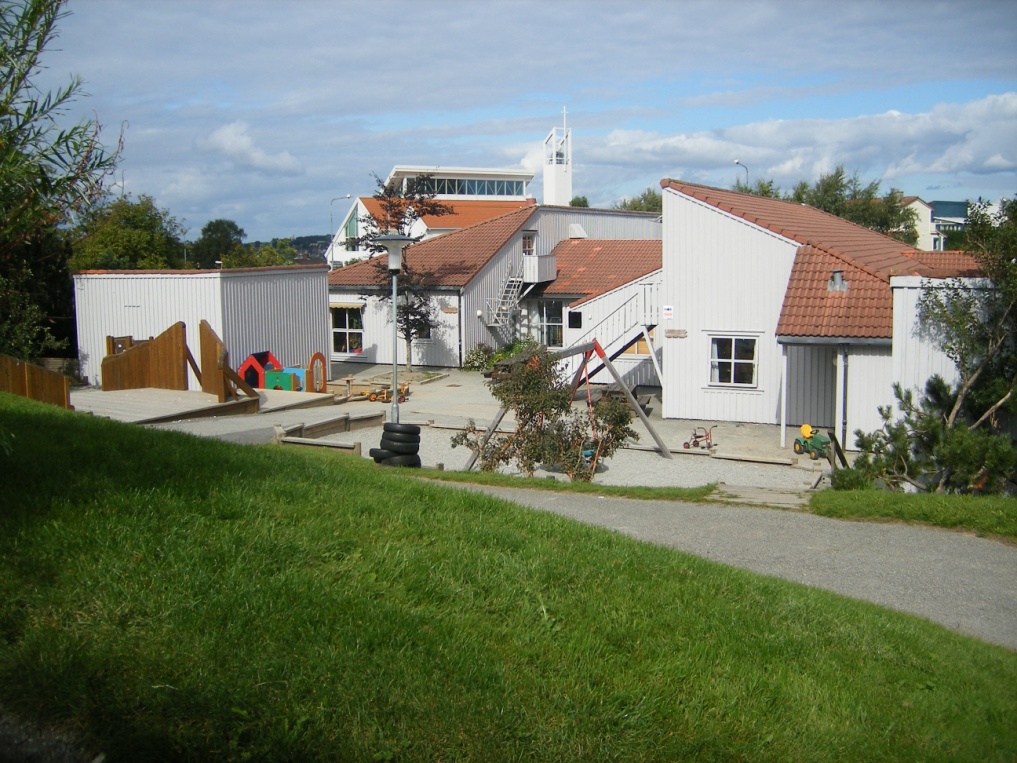 Dusavik barnehageINNHOLD1.	Innledning								s. 3		2.	Om Dusavik barnehage						s. 4		3.	Vår visjon								s. 5		4.	Barnehagens innhold						s. 6		4.1	Omsorg								s. 64.2	Lek									s. 84.3	Læring								s. 104.4	Sosial kompetanse, 	(Steg for steg)				s. 12 4.4.1	Presentasjon av Steg for steg					s. 145.	Fagområdene								s. 15		5.1	Kommunikasjon, språk og tekst					s. 155.2	Kropp, bevegelse, mat og helse					s. 175.3	Kunst, kultur og kreativitet						s. 185.4	Natur, miljø og teknologi						s. 195.5	Antall, rom og form							s. 205.6	Etikk, religion og filosofi						s. 215.7	Nærmiljø og samfunn						s. 226.	Fagområdene i avdelingene						s. 23		7.	Medvirkning								s. 24		8.	Prosjektarbeid							s. 258.1	Prosjekt barn født i 2018 – 2019					s. 268.2	Prosjekt barn født i 2016 – 2017					s. 278.3	Prosjekt barn født i 2015						s. 289.	Førskoleprogram - overgang barnehage/ skole			s. 30	9.1	Program for arbeidet med førskolebarna				s. 30 10.	Tradisjoner og merkedager 					s. 32		11.	Planlegging, dokumentasjon og vurdering			s. 3511.1	Planlegging								s. 3511.2	Dokumentasjon							s. 3611.3	Vurdering								s. 3611.4	Årshjul for vurdering						s. 3812.	Dato for planleggingsdager 					s. 39		1.	InnledningÅrsplanen kan også ses i sammenheng med Rammeplan for Dusavik barnehage. Dusavik barnehage så verdien av å lage en slik Rammeplan, hvor vi sier hvordan vi vil jobbe i forhold til hvert punkt i den nasjonale Rammeplanen. Dette arbeidet har gjort oss godt kjent med hvilke krav og forventninger som stilles til oss som jobber i barnehage. Vi jobber med å implementere den nye Rammeplanen som kom 01.08.2017.Rammeplan for Dusavik barnehage omhandler:Kapittel 1 og 2 presenterer barnehagens ytre rammer – loven, planer, utvalg og styrer.Kapittel 3 presenterer barnehagen og beskriver hvordan vi organiserer hverdagen.Kapittel 4 presenterer våre holdninger og verdier.Kapittel 5 og 6 beskriver hva vi legger vekt på og hvordan vi organiserer arbeidet med barna.Kapittel 7 beskriver hvilke rutiner vi har for planlegging, dokumentasjon og vurdering.Kapittel 8 sier noe om hvilke samarbeidspartnere barnehagen forholder seg til.Vi håper Rammeplan for Dusavik barnehage i tillegg til denne Årsplanen vil gjøre deg som leser bedre kjent med oss og det arbeidet vi legger vekt på.Gå inn på hjemmesiden til barnehagen: www.dusavik-barnehage.no 2.	Om Dusavik barnehage Barnehagen eies av Dusavik barnehage Foreldrelag, det betyr at den eies av alle som har barn i barnehagen.Alle de 4 avdelingene har barn i alderen 0-6 år. Barn og foreldre på hver avdeling opplever:Stabil personalgruppeStabil foreldregruppeAt søsken får mulighet til å gå sammen på samme avdelingNaturlig alderssammensetning (som i en familie):Barna som er yngre, lærer av de eldreDe eldre barna hjelper de som er yngreBarna lærer å respektere hverandres ulike behovBarna gir omsorg til hverandreBarna får lekekamerater i alle aldreVoksne som er bevisste på å se hvert enkelt barn sitt behov At barnehagen er en enhet der barna blir godt kjent på hele husetProsjektgrupper der vi deler barna i grupper etter alderFørskolegruppe som samler de eldste barna ca. 1 gang pr. ukeÅ få et fullverdig mattilbud med 3 måltider pr. dag:Flere varme måltider i ukenVariert og sunt kosthold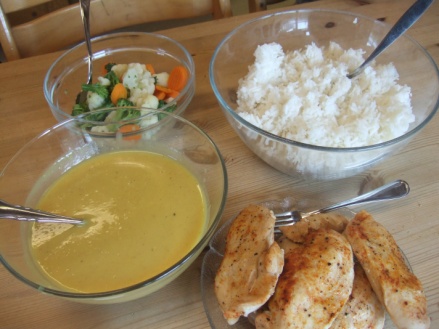 I denne barnehagen skal alle barn, foreldre og ansatte føle seg hjertelig velkommen!Målet vårt er å være den beste barnehagen i Stavanger!Velkommen til Dusavik barnehage!3.	Vår visjon	Den gylne regel”Gjør mot andre, det du vil andre skal gjøre mot deg!”Denne regelen ønsker vi i Dusavik barnehage å videreføre til alle barn, foreldre og ansatte! Dette er vår visjon for hvordan bli et godt, bevisst og ansvarsfullt medmenneske.  I alt vi foretar oss, kommer vi stadig tilbake til denne leveregelen. Det kan være:Hvordan man viser/ lærer omsorgHvordan vi møter hverandreHvordan konflikter mellom barn/ voksne blir løstHvordan vi behandler miljøet rundt ossGode relasjoner mellom voksne og barn er viktig for oss.TORALF er vår faste følgesvenn. Han hjelper oss til å se konkret på verdiene våre!T – tillitO – omsorgR – respektA – ansvarL – lojalitetF - fleksibilitet Alle ansatte får veiledning i TORALF når de begynner å jobbe i barnehagen.4.	Barnehagens innhold – danning gjennom omsorg, lek og læringBarnehagen skal i samarbeid og forståelse med hjemmet ivareta barnas behov for omsorg og lek, og fremme læring og danning som grunnlag for allsidig utvikling.Danning er mer enn utvikling, mer enn læring, mer enn omsorg, mer enn oppdragelse og mer enn sosialisering. Samtidig rommer danning alt dette. Barn lærer i lek, de lærer av god omsorg, og danning er en kvalitet ved en læringsprosess. (Jfr. Rammeplan for Dusavik barnehage kap. 4.2.)4.1	OmsorgKarsten (2 år) har gått i barnehagen i et år, og har hatt en lang ferie sammen med pappa, mamma og storebror. Men da han kommer tilbake til barnehagen, blir alt litt leit. Han gråter når mor leverer om morgenen. Da sier moren: ”Ja, jeg vet du er lei deg nå, Karsten, men jeg må gå på jobben min, så derfor går jeg nå med en gang. Jeg kommer og henter deg igjen, vet du. Ha en fin dag. Mamma er veldig glad i deg.” Selv om Karsten gråter, velger mamma å gå. Hun smiler til Karsten og utstråler og formidler trygghet med hele seg. Hun vet at Karsten har det veldig bra i barnehagen, og hun vet også at han kommer til å gråte like mye selv om hun setter seg ned og venter en halv time. Karsten setter seg på Maris fang og gråter. Mari sier: ”Ja, du er lei deg, det forstår jeg godt! Jeg blir også lei meg når noen går!” Da snufser Karsten to ganger, setter seg til rette på stolen ved siden av og spiser yoghurten sin. Etter fem minutter er han i full lek. Når moren henter, sier jeg til henne: ”Du var helt fantastisk da du leverte i dag tidlig. Jeg skulle ønske at alle foreldre hadde klart å handle på samme måte. Du hadde et tydelig kroppsspråk. Det gjør det så mye enklere for barnet!” Moren ble synlig glad og stolt over rosen hun fikk.					(fra boka: ”Se hva jeg kan ’a!” av Kari Pape)Hva vil vi legge vekt på og hvorfor vil vi det:Vi vil bruke god tid på tilvenningen, for å skape gode relasjoner og for at barna skal bli tryggeVi må være gode rollemodeller, fordi barna speiler seg i ossVi må være nærværende og gi hvert barn kroppskontakt, det skaper trygghetVi vil gi barna anerkjennende ord og oppmuntring, for å øke barnets selvfølelseTa barna på alvor, tid til hvert barn, og lytte til det de har å fortelle, for at de skal oppleve seg respektert og at de er viktige for fellesskapet, som også gir positiv selvfølelseOmsorg mellom barna, gjennom 0 – 6 års avdelinger gir vi barna mulighet til å være omsorgspersoner; barna hjelper og trøster hverandreTrene selvstendighet, for at barna skal lære å klare seg selv, som gir en god selvfølelse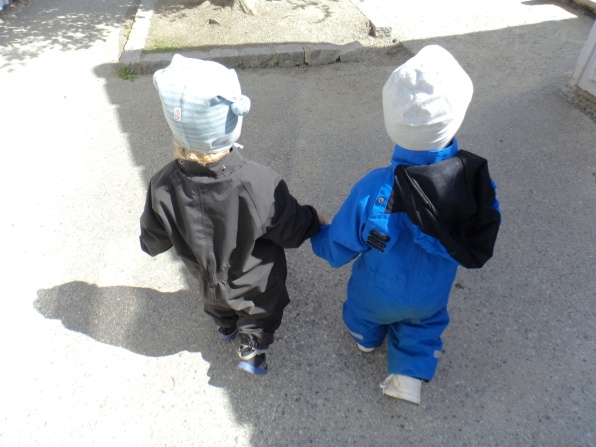 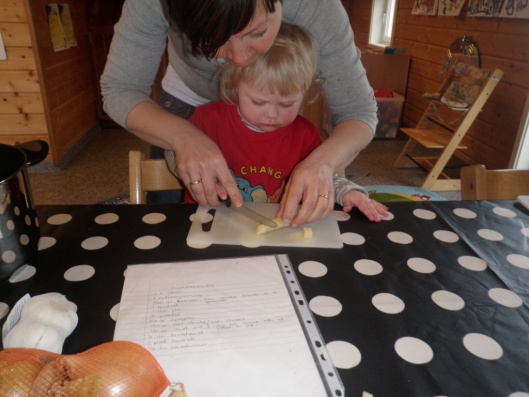 4.2	LekJeg skulle leke gjemsel med to tre år gamle gutter i barnehagen. Jeg telte til 20 og ropte: ”Den som ikke har gjemt seg nå, han må stå.” Da fikk jeg øye på Jørn, som satt midt på plassen foran meg med hendene foran øynene. Jeg lette rundt, og ropte navnet hans, men han satt og kniste mens han nesten holdt pusten. Så var det min tur til å gjemme meg. Jeg satte meg ned på samme plass som Jørn hadde sittet, med hendene foran øynene. Da ropte han umiddelbart: ”Jeg har funnet deg, jeg så deg med en gang!” Da han skulle gjemme seg igjen, satte han seg bak en busk! Han hadde lært noe nytt denne dagen: ting blir ikke borte selv om vi holder for øynene.(fra boka: ”Se hva jeg kan ’a!” av Kari Pape) Hva vil vi legge vekt på og hvorfor vil vi det:Humor, skape god stemning og glede, for å skape gode relasjoner og gi den gode følelsenGå ned på barnas nivå, for å være der barna er – nede på gulvetGå inn i barnas fantasiverden, la barna guide oss i leken, barn setter pris på at de voksne deltar i leken, vi kan også hjelpe de barna som noen ganger strever med å lekeLegge til rette for aktiviteter, slik at barna kan få ideer til aktiviteter de kan velgeGi barna god tid til å leke, slik at leketema kan utvikle seg og de får leke ferdigIkke være for opptatt av rutinene, for å kunne følge opp barnas ønsker om lek og aktiviteterFinne på nye formingsaktiviteter, gir barna nye impulser og ideerGi barna felles opplevelser, for å få den samme inspirasjon til leken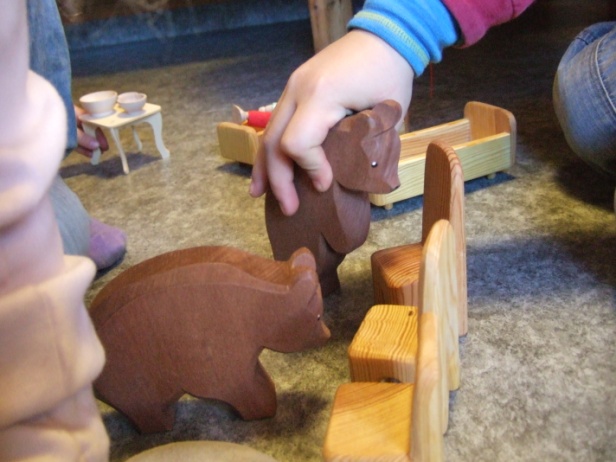 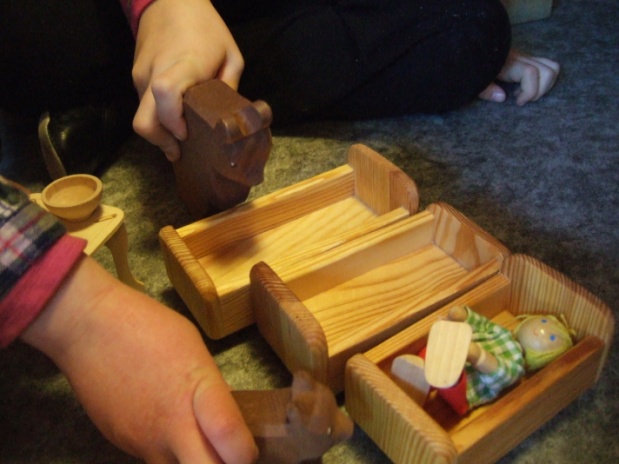 TIPS for aktive voksne:T	være tilgjengeligI	ta initiativ til lekP	lek på barnas premisser  S	vær synlig for barna4.3	LæringDet er ettermiddag i barnehagen, sola skinner, og det er en fin vårdag. Guro, snart fire år, roper på meg fra sandbassenget. Hun spør meg om jeg vil se noe magisk. Det vil jeg gjerne. Guro går til babyhuskene. Disse huskene henger høyt, og barna trenger som oftest hjelp for å klatre opp i dem. Guro tar ei bøtte og snur den på hodet under en av huskene. Hun klatrer opp på bøtta og videre opp i huska. Så ser hun på meg med et strålende smil! ”Ja, det var virkelig magisk!” sier jeg og smiler tilbake!(fra boka: ”Fra plan til praksis 3” av Kari Pape)Hva vil vi legge vekt på og hvorfor vil vi det:Gjennom bl.a. påkledning og smøremåltider vil vi hjelpe barna til å bli selvstendige og gi dem opplevelsen av å mestreGjennom turer og ulike aktiviteter vil vi hjelpe barna til å utvikle en god fin- og grovmotorikkI samlinger vil vi gi barna mulighet til å stå frem og lede, for å styrke barnas selvbildeÅ gjøre lekene tilgjengelige, slik at barna kan utforske på eget initiativSanseleker (hjul, speil, stoff) som henger på veggen, slik at de kan føle, se og eksperimentere Musikk, sang og dans, for å styrke språket, motorikken/den fysiske utviklingen og gi gode opplevelserPositiv tilbakemelding på deres initiativ, for å vise at det de holder på med er viktigAt de voksne tar seg tid til å undre seg sammen med barna, stiller spørsmål som stimulerer til nye tankerBruke tid på å finne ut hva barnet prøver å formidle, sette ord på ting for demVoksne som er spontane; overraske med en hånddukke, såpebobler, for å skape glede og spenningGå på oppdagelsesferd; la barnet ”lede” den voksne, vise hva de er nysgjerrige på, ønsker å oppdageVi vil støtte barnas nysgjerrighet, vitebegjær og lærelyst ved;Opplevelser – turer, museumsbesøk, hjelpe til med praktiske oppgaverKonkurranser, spillHa oppslagsverk og faktabøker tilgjengelige på avdelingenUndre oss sammen med barnaLese for barnaFølge opp spørsmål vi får fra barna, hjelpe dem å finne et svarDokumentere det vi gjør med bilder, tegninger og fortellinger for å kunne huske tilbake, mimre, gjenfortelle hendelser og opplevelserLeke kontor, butikk og lignende for å ta dem med inn i de voksnes verdenSammen med barna er vi tydelige når vi:Sier klart ifra hva som er ok og ikkeHar grenser som barna kan forståSetter oss ned eller tar barnet på fanget når vi snakker med detHar øyekontakt med barna når vi kommuniserer med demBruker språket med enkle ordEr ærlige på om vi har tid til å lytte/ leke akkurat nå eller ikkeHolder avtalerSetter av tid til å lytte 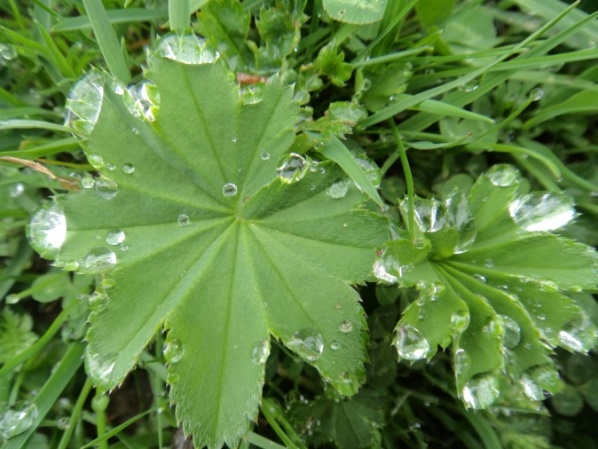 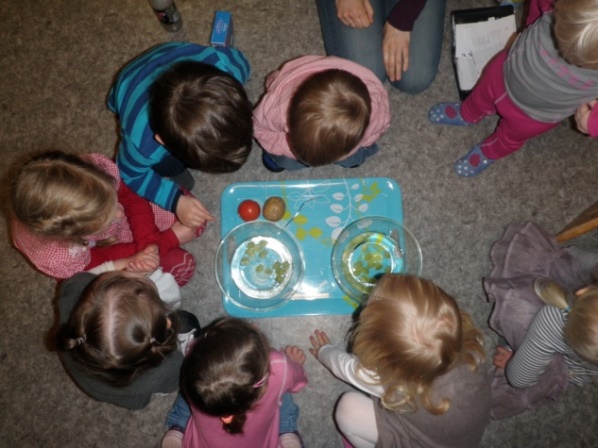 4.4	Sosial kompetanseJarle var så uheldig å bli tråkket på foten av et annet barn i garderoben. Eivor var yngre enn Jarle, og hun hadde absolutt ikke ment å tråkke på Jarle. Det var et rent uhell. Dette skjønte Jarle, så selv om det var helt tydelig at det gjorde veldig vondt, tok han seg sammen og sa: ”Ja, ja, Eivor – så fant jeg jo ut hvor tung du er, da!”(fra boka: ”Fra plan til praksis 3” av Kari Pape)Sosial kompetanse består av:Evne til empati (sette seg inn i andres følelser)Godt språk (gjøre seg forstått inkl. Tegn til Tale og kroppsspråk)God tilpasningsevneEvne til å lytte Vise omsorg Evne til selvkontroll, å kunne sette egne behov til sideSteg for steg, barna skal lære å sette ord på følelser, kjenne igjen følelser hos andre, og sette seg inn i andres følelser. Hva vil vi legge vekt på og hvorfor vil vi det:Alle fysiske behov (som mat, søvn, klær..) må være dekket, for at barna skal klare å være i samspill med andreAt barna blir trygge på de andre barna, de voksne og omgivelsene sine, for å ha overskudd til å gå inn i sosialt samspill med andreSteg for steg, som lærer barna å sette ord på følelser, kjenne igjen følelser hos andre, og sette seg inn i andres følelser. Barna lærer å løse konflikter. (se presentasjon av Steg for steg kap. 4.4.1)Dele barna i grupper sammen med en voksen, slik at de voksne kan gi hvert barn den oppmerksomheten og tilbakemeldingen det trengerHa også aldersdelte grupper (bl.a. prosjekt og førskolegruppe), slik at hvert enkelt barn får pedagogisk opplegg tilpasset sin alder Legge til rette for lek, fordi i leken lærer barn å forholde seg til hverandreGi barna opplevelser, for å styrke samholdet i barnegruppaGi barna positiv tilbakemelding, for at de skal føle seg anerkjent og styrke deres selvfølelse Være lydhøre for barnas signaler, slik at de opplever positiv respons på sine initiativInkludere dem i leken med de eldre barna, slik at de ser og opplever, og lærer å lekeVoksne som er gode rollemodellerAt barn og voksne skal si god morgen, takke for maten, svare når andre spør og være hjelpsomme; vi vil legge grunnlaget for at alle skal bli sosiale mennesker, som fungerer godt i samspill med andreVoksne som er engasjert i hvert barns trivsel, utvikling og behov. Får hvert barn dekket sine behov tror vi de blir bedre medmenneskerBygge gode relasjoner mellom barn og voksne, og mellom barna, for at alle skal oppleve seg betydningsfulle i fellesskapetVi vil lære barna respekt for seg selv, for å kunne ha respekt for andreVi vil være tydelige voksne, for å skape trygge rammer for barnaSteg for steg, for å lære barna hvordan de bør forholde seg til hverandre; hjelpe, trøste, vente på tur og dele med hverandreSamarbeide med foreldrene gjennom samtaler, for å bli enige om felles målMålet for sosial kompetanse:Barnet skal:Kunne ta og opprettholde kontakt med andreUtvikle et positivt selvbilde og en positiv holdning til egen læreevneUtvikle selvstendighet, kreativitet og fleksibilitetKunne sette seg inn i andres sted og se en sak fra flere synsvinklerKunne samarbeide og samtidig ta hensyn til og vise omsorg for andreLære seg til selv å bidra til å utforme positive normer for samhandlingUtvikle et godt muntlig språk Utvikle god språkforståelseFor å lese mer om Sosial kompetanse, se Rammeplanen for Dusavik barnehage s. 32 - 36.4.4.1	Presentasjon av Steg for stegSteg for steg er Dusavik barnehage sitt program for å arbeide med sosial kompetanse.  Å forholde seg til andre er kanskje det mest vesentlige barnet lærer i barndommen.Steg for steg har til hensikt å utvikle barns evne til å kommunisere, omgås andre på en positiv måte og øke evnen til å takle problemer og frustrasjoner. Dette er ferdigheter som gjør dem bedre rustet til å takle utfordringer senere i livet.Steg for steg er et opplegg som har til hensikt å øke barns sosiale kompetanse gjennom å øve på ferdigheter i empati, problemløsning og mestring av sinne i sosiale sammenhenger. At barn utvikler sin evne til å kommunisere, og å omgås andre på en positiv måte, står sentralt i Steg for steg. Ved å gi barna muligheter til å øve opp ferdigheter i problemløsning, øker deres sjanse til å finne sosialt aksepterte løsninger på dagligdagse problemer.Steg for steg består i hovedsak av plansjer i A3 størrelse med foto som utgangspunkt for samtale mellom barn og voksne. Det legges opp til leksjoner hvor disse plansjene er hovedfokus og hvor samtale, rollespill, leker og dukkespill blir sentrale deler. Samlingene vil foregå i små grupper med barn på samme alder.Vi vil understreke at hvis de innlærte ferdighetene skal ha en langsiktig virkning, må ferdighetene brukes i hverdagen. Den voksnes holdning og væremåte sammen med barna, men også sammen med andre voksne i hverdagen, gir en modellæringseffekt overfor barnet. Ferdighetene som trenes i Steg for steg kan øves på hjemme, og foreldre/foresatte er derfor viktige samarbeidspartnere.Mer om Steg for steg og selve leksjonene les s. 34 - 37 i Rammeplanen for Dusavik barnehage.5.	FagområdeneFagområdene gjenspeiler områder som har interesse og egenverdi for barn i barnehagealder, og skal bidra til å fremme trivsel, allsidig utvikling og helse. Barnehagen skal se fagområdene i sammenheng, og alle fagområdene skal være en gjennomgående del av barnehagens innhold.Vi ønsker at barna skal få rike fellesopplevelser og tilegne seg kunnskap på mange områder. Dette er en forutsetning for at det skal bli god lek og et godt samspill mellom barna. Fagområdene vil sjelden opptre isolert! Flere områder vil ofte være representert samtidig; i et tema/opplegg, i forbindelse med aktiviteter i hverdagen og turer i nærmiljøet. Det vil komme frem på månedsplanen hva hver avdeling vil legge ekstra stor vekt på innen hvert fagområde i det kommende barnehageåret.Fagområdene er i stor grad de samme som barna senere møter som fag i skolen.5.1	Kommunikasjon, språk og tekstHva vil vi legge vekt på og hvorfor vil vi det:Steg for steg; barna skal lære å bruke språket for å uttrykke følelser, ønsker og erfaringer. De skal lære å løse konflikter og skape positive relasjoner til lek og annet samværSamtaler under måltidene, i garderoben, i stellesituasjoner; for å trene språket og få en variert begrepserfaringLese bøker; for å oppleve spenning og gledeSe og lage film; for å ”utvide” et tema og se ting i et annet perspektivKalender i samlinger; gjenkjenne tall og bokstaver, opplevelse av tidSe på bilder; samtale om bilder og lage fortellingerLeke med tall og bokstaver; begynnende forståelse for at bokstaver betyr noeSkrive ned det barna forteller; illustrere det barna har sagt i skriftspråk, lære ordbilderMerke ting med tekst; bli kjent med bokstaver og ordbilderLydbøker; for å øve konsentrasjon, og lage sine egne ”bilder” til historienBruke rim, regler og eventyr; lære rytmen i språket, lære å lytte, øve konsentrasjon. Ta vare på barnekulturenMuntlig fortellinger, eventyr og historier vi selv har opplevd (evt. med rekvisitter); formidle fortellergledeTi gode grunner til å lese høyt for liten og stor:vi har det kjekt når vi leservi får lyst til å lese mervi blir klokerevi får mer å snakke omandre setter ord på hvordan vi har detspråket vårt blir bedrevi lærer oss å lytteleseglede gir gode lesevanerdet vil bli lettere å skrivebøkenes verden er som barnas verden, den er ikke bare vafler med syltetøy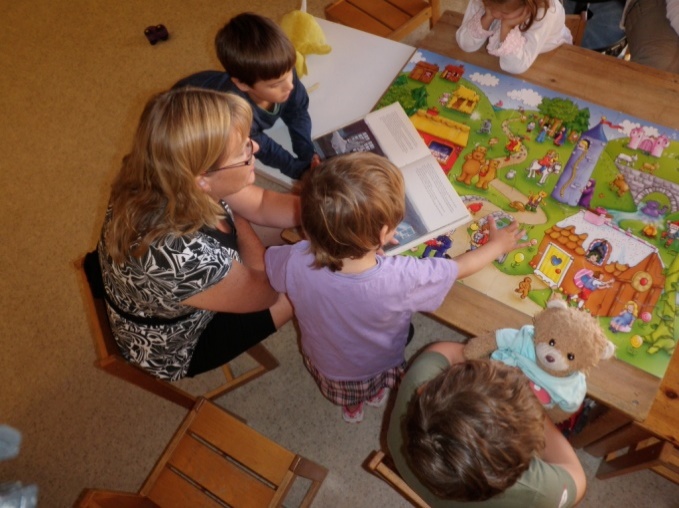 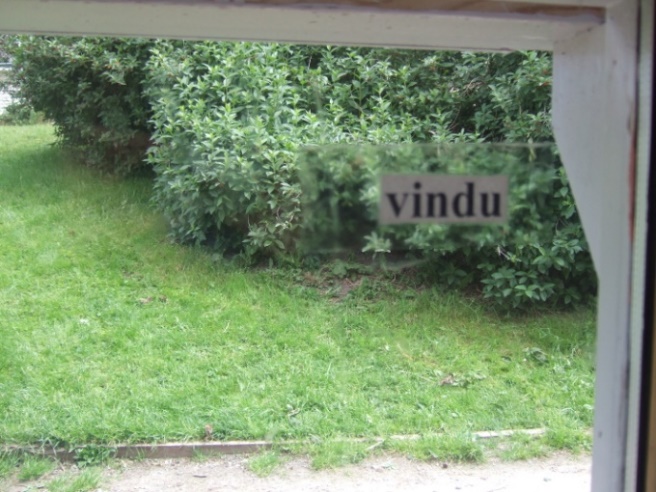 5.2	Kropp, bevegelse, mat og helseHva vil vi legge vekt på og hvorfor vil vi det:Turer; få øvelse i å gå i ulendt terreng for å trene balansen, få trening i å gåKlatre i trær, tårn; for å øve koordinasjon, styrke, balanseKlatre opp på stolen/stellebenken selv, kle på og av seg selv; for at barna skal utvikle positiv selvoppfatning gjennom opplevelsen av å mestre.Dans; oppleve glede ved bevegelse etter musikkHinderløype inne og ute; øve balanse, krype, hoppe, hinke – god kroppsbeherskelseSykling, landhockey, fotball; for å lære å beherske kroppen gjennom ulike aktiviteterHvilestund; for å få en god balanse mellom aktivitet og hvileKosthold; for å få sunne matvaner og lære hvordan vi tar vare på helsa vårKroppen vår, bli kjent med menneskekroppen og alle dens muligheter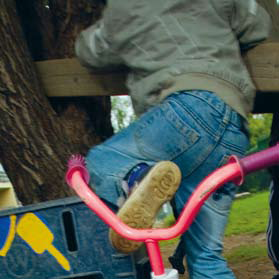 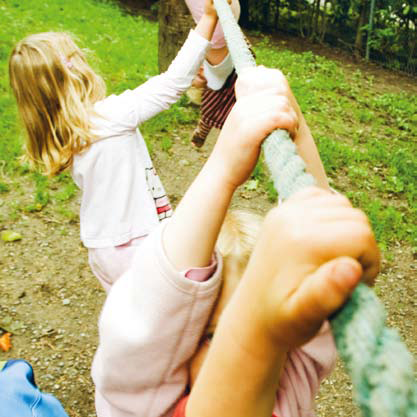 5.3	Kunst, kultur og kreativitet:Hva vil vi legge vekt på og hvorfor vil vi det:Formingsaktiviteter; oppleve glede ved å skape noe, erfaring med ulike materialer og uttrykksmuligheterMuseums besøk; for å oppleve og å læreGalleri besøk; gi barna varierte og gode kunstopplevelserLage utstilling i barnehagen; gi barna ulike uttrykksmuligheter”Bilde-jakt”, utstyre et barn med kamera; for å bli bevisst motiver og hva de ser/legger merke tilMøte en kunstner; for å se hvordan de arbeiderBarnehagens tradisjoner og merkedager, jfr. kap. 3.6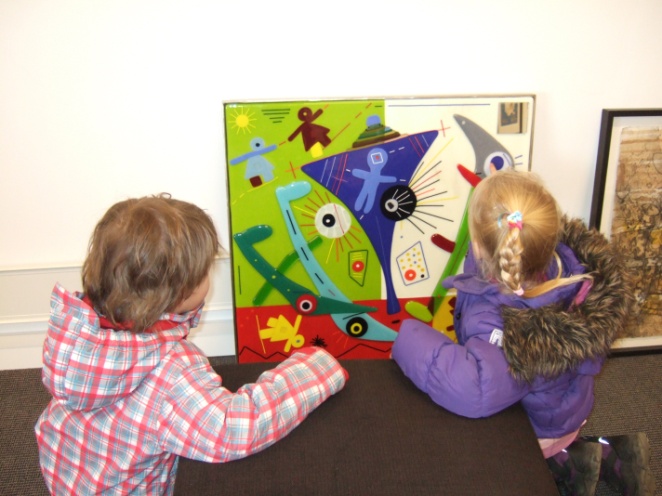 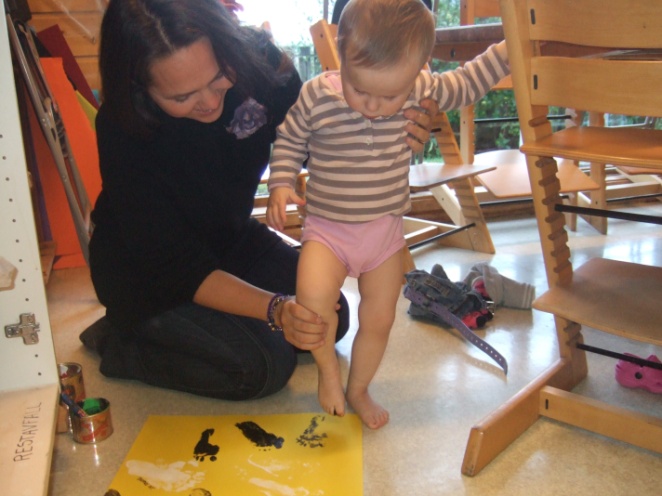 5.4	Natur, miljø og teknologiHva vil vi legge vekt på og hvorfor vil vi det:Gå tur; oppleve glede i naturen, bli glad i naturen, lære å ta vare på naturen, lære hvordan naturen fungerer, lære om planter og dyrPlukke bær/fiske fisk; for å lære hvor maten kommer fraKalender; lære om årstider, livssyklusenPlante blomster og grønnsaker; hvordan vokser de, og hva trenger de for å groSe på for eksempel bossbilen; lære hvordan den fungererVære med å male opp greiner i kompostkverna; lære hvordan det gjøres og hva sponet/sagflisen kan brukes tilBygge med Lego og Brio; konstruere og bygge, Data, fotografere; lære å bruke digitalt utstyrFysikk/kjemi; se en kjemisk reaksjon og hva som skjer under ulike forholdLage vulkanLage bålLage vindmølleFryse vannKoke vannSåpeboblerKildesortering; lære å ta vare på miljøetBesøke bondegård; se hvor maten kommer fra – egg, melk og grønnsaker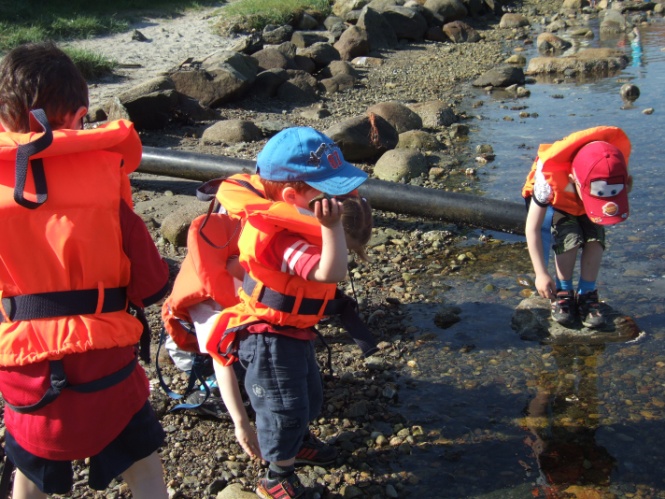 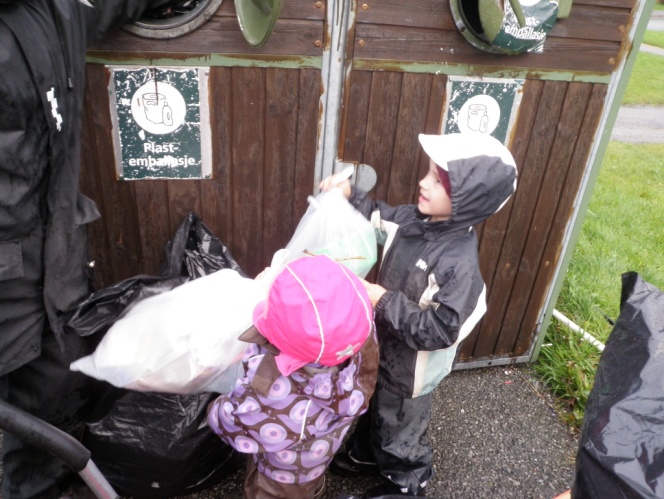 5.5	Antall, rom og formHva vil vi legge vekt på og hvorfor vil vi det:Bake; for å veie, måle og forme, og kose oss med noe vi har laget selvLeke butikk og bruke lekepenger; barna skal få kjennskap til pengenes verdi og penger som byttemiddelRydde/sortere; få begreper om farger, størrelser, se at ting er forskjellige og hører til på hver sin plassTerningspill; lære å telle Snekkerboden; lære å måle, lek med form og størrelseMatematiske begreper; barna skal lære de riktige matematiske begrepene, sirkel, kvadrat, rektangel osv.Leke med perler, kitt, Jovo brikker, Geomag, Lego, klosser; leke og gjøre erfaringer med mønster, former, størrelser og erfare hvordan disse kan passe sammenDele opp frukt; for å dele og telleKart; for å lære å lokalisere og orientere segTur, orientering; for å utvikle evnen til å lokalisere seg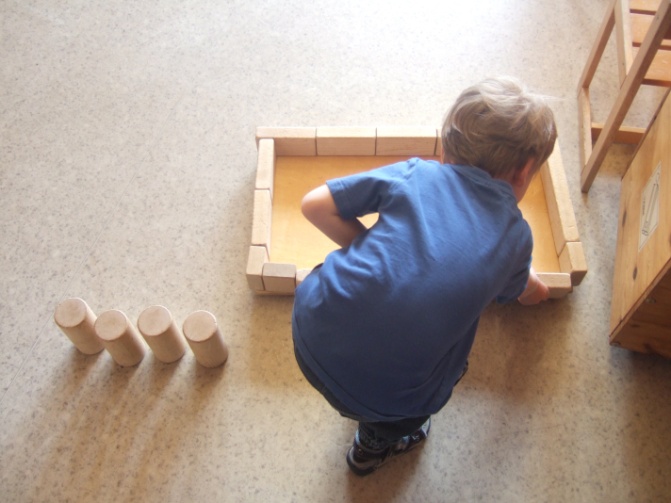 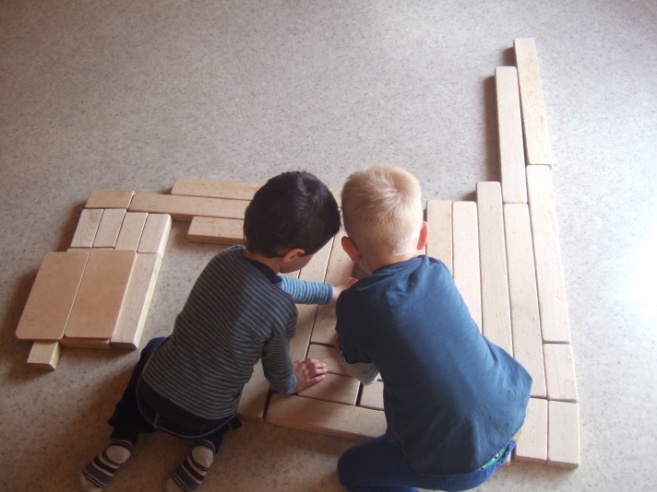 5.6	Etikk, religion og filosofiHva vil vi legge vekt på og hvorfor vil vi det:Steg for steg; for å utvikle toleranse og respekt, og lære empatiTillit, Omsorg, Respekt, Ansvar, Lojalitet, Fleksibilitet; dette er barnehagen sine kjerneverdier som skal ligge til grunn for våre mellommenneskelige handlingerJul- og påskebudskapet, besøk i kirken; ta vare på vår kristne kulturarvAndre religioner; bli kjent med andre religioner som er representert i barnehagen, for å få toleranse og respekt for andres troFilosofi; stille flere spørsmål, få barn til å reflektere og finne sine svarUndringstimen; for å gi barna tid og ro til å stille spørsmål og undre seg over livetKonfliktløsning; for å lære å ta andres perspektiv (jfr. Steg for steg)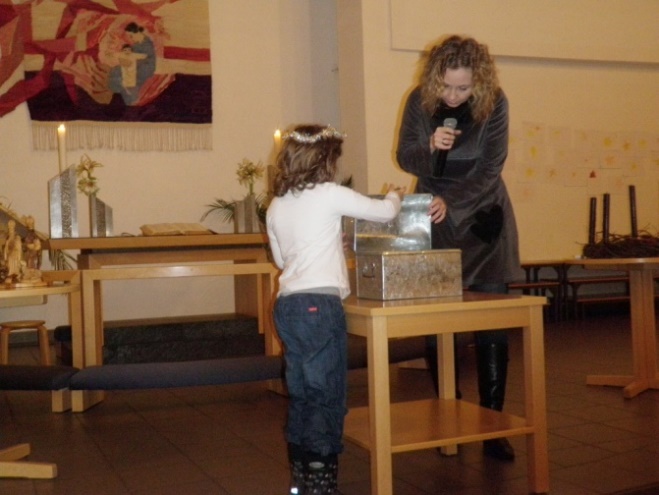 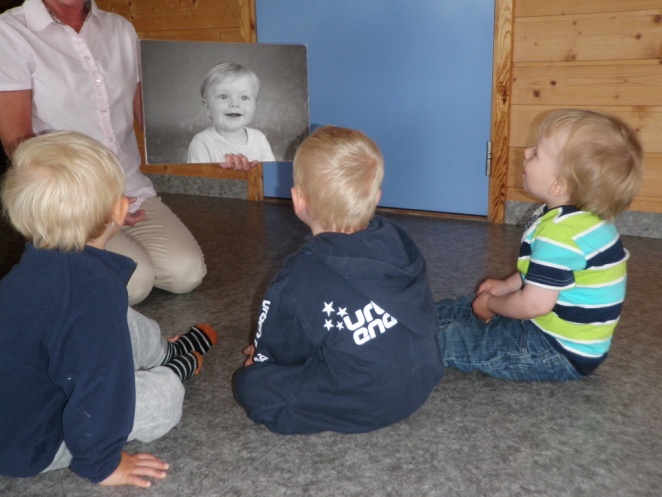 5.7	Nærmiljø og samfunnHva vil vi legge vekt på og hvorfor vil vi det:Turer i nærmiljøet; kjenne nærmiljøet og hvilke muligheter det girNærmiljøets historie; for å gjøre barna bevisst på den utviklingen som har værtMiljødag - plukke søppel i og rundt barnehagen; lære å holde orden rundt oss og ta vare på naturenLikestilling, at jenter og gutter skal oppleve å ha like muligheter og de samme utfordringeneBesøke arbeidsplasser; lære hvilke arbeidsoppgaver som er på forskjellige arbeidsplasserTrafikkopplæring; for at barna skal få grunnleggende ferdigheter i å ferdes trygt i trafikkenVi voksne må være gode forbilderGå på venstre side av veienAlltid bruke gangfeltSe til høye og venstre når vi skal krysse en veiSignalisere at vi ser at bilføreren har sett ossGå rolig over gangfeltetMarkere samenes dag 6. februar; for å gjøre barna bevisst på at det lever en urbefolkning i Norge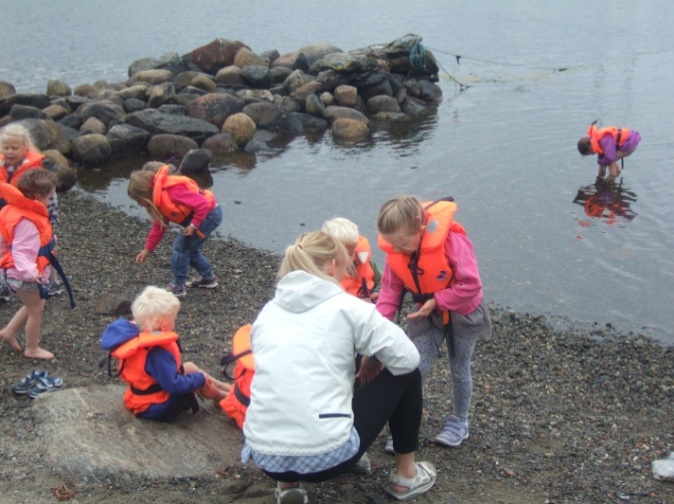 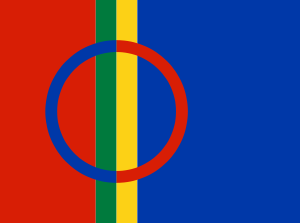 6.	Fagområdene i avdelingene 2020 – 2021 Fagområdene vil bli brukt når vi jobber med de ulike tema, og er førende for arbeidet på avdelingen og i prosjektet. Innholdet vil variere noe fra avdeling til avdeling etter interesser og innspill fra barna. Her er en oversikt over hva vi skal ha fokus på i hverdagen og når vi har dypdykk i prosjekt. August – september vil være tilvenning for nye barn og barnegruppenOktober – november 	Kroppen og meg selvFN-dagen og FN’s barnekonvensjonDesember			Juletradisjoner - kreativitetJanuar – februar		Vann i forskjellige formerSamenes dagMars, april og mai		Nytt liv om vårenJuni og juli			Uteaktiviteter og sommerDet er viktig å ta utgangspunkt i barnas interesser og at de er med å bestemme og forme innholdet.Like viktig er det at barna er med å evaluere etterpå.Vi lager tankekart sammen med barna hvor vi kan gi dem stikkord som kroppen, naturen våkner m.m. Barna sier etter tur hva de assosierer med de forskjellige ordene.7.	MedvirkningDa jeg holdt på å vaske bordene etter lunsj, kom Kari bort til meg og sa: ”Jeg vil tegne!” Ola spratt opp fra det han holdt på med da han hørte dette, og begge så på meg med forventning i blikket. Begge de to er ca. 2 år og 10 måneder gamle. Uten å tenke meg om sa jeg at da måtte de vente til jeg hadde vasket bordet og stolene og kostet golvet, noe som ville tatt minst ti minutter. Etter å ha tenkt meg om i tre sekunder sa jeg: ”Nei, nå kom jeg på noe lurt. Vi kan jo bare ha tegneduken på golvet, da.” Så gikk jeg og hentet duken og la den i en krok, med ark og blyanter. Der satt de på golvet og tegnet og pratet i vei til lenge etter at jeg var ferdig med å vaske og koste .                                                                                                                                              (fra boka: ”Fra plan til praksis 3” av Kari Pape)Hva vil vi legge vekt på og hvorfor vil vi detOppmuntre barna til å gi uttrykk for sine tanker og meningerFølge barnets initiativ og nysgjerrighet for å stimulere til undring og læringSe barn som aktive og uttrykksfulle deltakere, for at hvert barn skal kjenne at det tas på alvorObservere barna/ bli godt kjent med hvert barns uttrykksmåter, for at vi skal kunne tolke og forstå barnets ønsker og behovGi barna mange opplevelser, slik at de har et stort register å velge fraVoksne som tar ansvar for helheten, slik at det aldri er barna som skal stå ansvarlig for valg som blir tattHva kan barna ha mulighet for å medvirke til:AktiviteterLeker og annet utstyrHva de ønsker å ha på skivenHvem de ønsker å være sammen med/leke medHvordan rommene brukesPlanlegging av dagen og ukenHvilke følelser de har i samspillet med andre barn og voksne8.	Prosjektarbeid 2020-2021 I prosjektperiodene deler vi barna i grupper etter alder. Hovedmålet med prosjektet er at barna får leke med sine jevnaldrende på tvers av avdelingene. Det pedagogiske opplegget er tilpasset gruppens alder.Gruppene samles kl. 09.30 og er sammen til etter lunsj.I prosjektarbeidet følger vi barnehagens tema for de forskjellige årstidene.August – september vil være tilvenning for nye barn og barnegruppenOktober – november 	Høst, og i tillegg skal vi bli kjent med hverandre, og vi har fokus på meg selv og kroppen minJanuar – februar		Vinter og vann i forskjellige formerMars, april og mai		Vår og «nytt liv»Se mer detaljert program for hver prosjektgruppe.Barna født i 2015 som skal starte på skolen høsten 2021, vil også jobbe mye med vennskap og forberedelser til skolestart.8.1	Prosjekt for barn født i 2018 og 2019Dette barnehageåret er det 14 barn som er 1-2 år. Lerkene og Kjøttmeisene skal være sammen inne på lerkeavdelingen og Spurvene og Svalene skal møtes på spurveavdelingen.De første ukene med prosjekt er i uke 44 og 47. Tema disse ukene er «meg selv» og «høst». I uke 44 er målet at barn og voksne skal bli kjent og trygge på hverandre. Vi skal leke og spise lunsj sammen. Hver dag vil vi starte med en liten samling med navnesang. Vi vil synge ulike sanger om høsten og kroppen og rim og regler. 2021:Uke 3 og 8 fortsetter vi med temaet «meg selv» og utvider med boka «Thomas går ut». Vi skal ha tema «vinter» og bl.a kjenne på vann og is og synge vintersanger. I følge rammeplanen s. 19 «skal barna få leke og utfolde skaperglede, undring og utforskertrang».Uke 15 og 18 er temaet «Vår». Vi vil synge sanger om dyr, fugler og blomster. Disse to ukene skal vi ha fokus på «Lille larven aldri mett».Hilsen Kristine (Spurvene), Cate (Svalene), May Brit (Kjøttmeisene), og Heidi (Lerkene),8.2	Prosjekt for barn født i 2016 og 2017Målet med prosjektet er å møtes på tvers av avdelingene og bli kjent med barn på samme alder. Vi ønsker at leken skal ha en sentral plass i prosjektukene, og vi vil legge til rette for at barna skal få et stimulerende lekemiljø. Leken skal være en arena for utvikling, læring, sosial og språklig handling.Det er i alt 21 barn i alderen 3-4 år i barnehagen.Vi ønsker å dele oss i to, slik at vi blir 11 barn hos Kjøttmeisene og Lerkene og 10 barn  blir det da på Svalene og Spurvene. Vi leker i små grupper og blir kjent med hverandre.Det blir sang, lesing i bøker og diverse aktiviteter beskrevet i Årtidsbrevet som dere får i september for høsten, i desember for vinteren, i mars for våren og i juni for sommeren.De voksne er Anna (Lerkene), Anne Gunn (Kjøttmeisene), Tone (Svalene) og Lene (Spurvene)                         Vi gleder oss!8.3	Prosjekt for barn født i 2015Med tanke på skolestart er det å være en god venn noe alle må øve på ( jamf. rammeplanen s.22 «Barnehagen skal fremme vennskap og fellesskap»). Her har vi voksne en viktig rolle som forbilde og veiledere (tilretteleggere i leken). Det å kunne omgås andre mennesker på en positiv måte er en veldig viktig egenskap, samtidig er godt språk en viktig forutsetning for vennskap. Derfor vil vi fokusere ekstra på å lære barna å være rause, si fine ting til hverandre, ta hensyn og kunne inngå kompromisser.Vi ønsker å bli godt kjent, og skape et trygt og godt miljø for tillit, trivsel og læring (jamf. rammeplanen s.22 «Barnehagen skal fremme læring gjennom leken). Vi følger barnehagens tema for de forskjellige årstidene, og vil også legge vekt på medvirkning (jamf. rammeplanen s.27 «Barns medvirkning»). Vi vil f.eks. presenterer tema for barna og la dem komme med ønsker og forslag om hva de er opptatt av.Vi skal gå turer, både med og uten sekker. Vi skal synge, lese og ha det kjekt sammen.På våren skal vi besøke skolene barna skal begynne på til høsten (jamf. rammeplanen s.33 «Overgang mellom barnehage og skole»). Vi har selvstendighetstrening, der barna selv f.eks. får vurdere yttertøy utfra været. Vi skal øve på etternavn, fødselsdato og bostedsadresse.Prosjektukene dette barnehageåret blir uke 39, 44, 47,3,8,15 og 18. Vi gleder oss!Uke 39:	Denne uken vil vi legge vekt på å bli kjent og leke kjekt sammen. Vi skal gå en tur til Stokkavannet denne uken. Tema i høst er «Meg selv - kroppen», og vil bruke kroppen gjennom å gå tur (Jamf. rammeplanen «oppleve trivsel, glede og mestring gjennom allsidig bevegelseserfaring inne og ute»). I uke 38 er det brannvernuke, og i forbindelse med det skal alle barna få med seg Brannbamsen Bjørnis hjem etter tur (Brannbamsen Bjørnis er en maskot utviklet for å kommunisere med barn og voksne om brannvern). Vi begynner også å øve på etternavn når vi har opprop.Uke 44:	Denne uken skal barna få være med og velge ut hva vi skal jobbe med ang. «kroppen». Vi skal bl.a. besøke biblioteket i byen og finne bøker om temaet, slik at barna får ideer/alternativer å velge fra (medvirkning). Vi skal snakke om hvordan kroppen fungerer og ta nærbilde av ansiktene våre og lage «puslespill». Uke 47:	Vi fortsetter med temaet «Kroppen» (jamf. rammeplanen s.49 «Kropp, bevegelse, mat og helse». Vi skal snakke om mat – hva som er bra for kroppen, og hva vi kan spise til fest/om lørdagen. Høre hva barna har lyst til å lære om kroppen. NRK super har også en serie «Den magiske kroppen» som vi kommer til å se litt av. Sanger: «Du har et hode», «De beina, de beina, de rare beina»Uke 3 og 8:	Tema er «Kreativitet og vinter». Vi ønsker å fordype oss i en eller to bøker disse to prosjektukene (jamf.rammeplanen s.48 «Kommunikasjon, språk og tekst»). Bøker vi kan bruke er «Karsten og Petra går på ski»/«Karsten og Petra går på skøyter» og «Lotta fra Bråkmakergata». Vi skal også tegne og male (jamf.rammeplanen s50 «Kunst, kultur og kreativitet). Vi øver oss på etternavn og fødselsdato.Uke 15 og 18: Disse uken skal vi på skolebesøk til de forskjellige skolene barna skal begynne på. Vi vil også øve sanger vi skal opptre med på grillfesten og leke sangleker og hoppe tau ute.Hilsen Kine (Lerkene), Hanne (Kjøttmeisene), Hazelyn (Svalene) og Tove (Spurvene) 9.	Førskoleprogram - overgang barnehage/skoleBarnehagen sin førskolegruppe heter Tøys og Tull. Det er et navn som for mange år siden ble laget av barna selv. I arbeidet med førskolegruppa har vi valgt å ta i bruk den gode og ulike kompetansen vi har i personalgruppen. Gjennom året har vi pedagogisk opplegg i forhold til alle de 7 fagområdene.4.1	Program for arbeidet med førskolebarna: NB!	Det kan bli endringer underveis10.	Tradisjoner og merkedager Barnehagen ønsker å videreføre noen av samfunnets kulturtradisjoner og skape forventninger og fest i hverdagen. FødselsdagerAvdelingen feirer barnas fødselsdag med flagg ute og inne i barnehagen. Vi har kjekk bursdagssamling med bursdagsbarnet i sentrum.  Barnet har selv med frukt (vi kan lage smootie, fruktfat eller lignende), evt. is eller kake. Barnet får spesiell oppmerksomhet denne dagen! 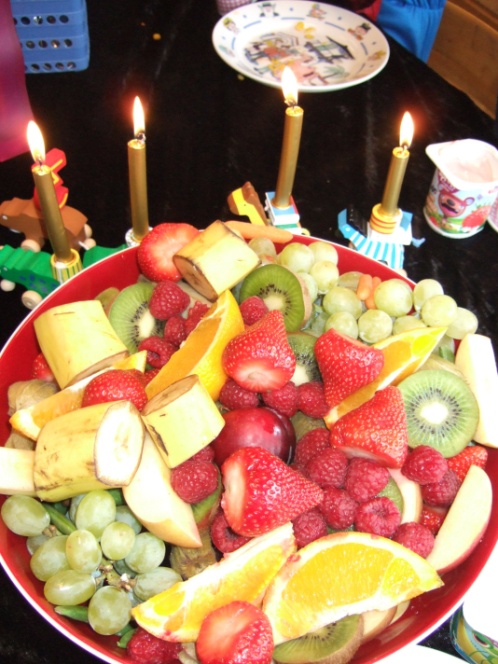 Oktober:FN-dagen:	lørdag 24. oktober. I dagene før lærer vi barna om FN’s barnekonvensjon.Desember:Luciafest:	 	torsdag 10. desember med Lucia-opptog og Lussekatter, ogJulefrokost, 	for foreldre og søsken. Luciadagen er søndag 13. desember.Nissefest:		torsdag 17. desember. Da kommer barna og de 					voksne/ansatte til barnehagen i nisseklær. Vi spiser grøt, går 			rundt juletreet, har leker og får besøk av nissen. Adventsamling:	Julens kristne budskap snakker vi om på avdelingene og i 			fellessamlinger en gang i uken i julemåneden. Vardenes kirke 	inviterer oss til julevandring. Dato kommer på desember 				månedsplanen.Julekonsert:	Hvert år inviterer SSO – Stavanger SymfoniOrkester 3-6 åringene til julekonsert i Konserthuset. Dato kommer på månedsplanen for desember. Februar:Samenes dag:	lørdag 6. februar. Vi ønsker å gjøre barna kjent med 				samiske skikker og tradisjoner. Bollemandag:	vi baker boller til bollemandag 15. februarKarneval:		fredag 19.februar blir det karneval. Vi kan kle oss ut med 			karnevalsmasker og -drakter, evt. sminke oss. Det blir en 			kjempefin fest i en mørk tid.Mars:Fødselsdag	1. mars er barnehagens fødselsdag, dette feirer vi med en liten fødselsdagsmarkering for barnehagen.Påske:		Vi forbereder oss til høytiden med fortellinger, sanger og 			formingsaktiviteter. Påskefrokost:	Det blir Påskefrokost torsdag 25. mars for foreldre og 			søsken.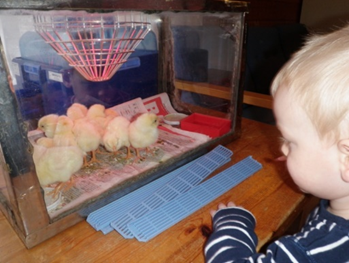 April:Besteforeldrelørdag:Besteforeldre sammen med barnebarn inviteres til et hyggelig treff her i barnehagen. Vi serverer kaffe, saft og lapper. Dato er satt til lørdag 17.april fra kl.14-16.Mai:17 mai-feiring:	En av dagene rett før 17. mai har vi vår egen feiring i 				barnehagen. Vi går i tog i området rundt barnehagen. De 				største barna deler på å gå foran og bære barnehagens fane. 			På forhånd har vi øvd på sanger som vi synger flittig mens vi 			går. Etterpå går vi tilbake til barnehagen hvor vi har leker. 			I år går feiringen av stabelen onsdag 12. mai.Juni:Grillfest:		Vi avslutter barnehageåret med fest for foreldre og søsken. 			Vi ønsker førskolebarna lykke til på skolen, og takker de som 			skal takkes. Vi serverer grillmat med godt tilbehør. Årets 			grillfest blir onsdag 2. juni. Fellestur:		hvert år i juni drar hele barnehagen på sommertur. Tradisjonen tro drar vi til Soma gård, i år drar vi torsdag 10. juni.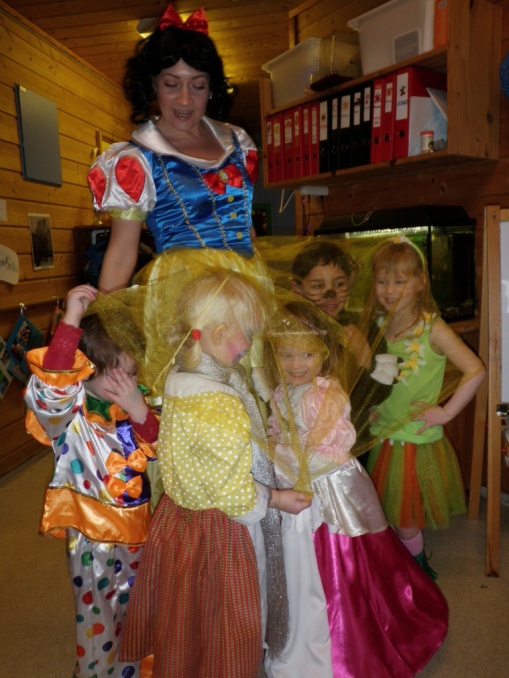 Vi ønsker å gi barna disse opplevelsene i den tiden de er hos oss!11.	Planlegging, dokumentasjon og vurdering11.1	PlanleggingHva vil vi legge vekt på og hvorfor vil vi det?Månedsplaner for hver avdeling; dette er et arbeidsdokument for personalet, og gir foreldre og barn informasjon om arbeidet i barnehagenInnspill fra barna; for at de skal kjenne at de kan påvirke egen hverdagBarnehagens fysiske miljø; for at barnas behov for lek, aktivitet og ro skal bli ivaretatt”Alle med” observasjonsmateriell, godt utgangspunkt for foreldresamtaler, som gir god oversikt over barnets utvikling;sosio-/emosjonell utviklinglektrivselhverdagsaktivitetersansing og motorikkspråkKompetanseutvikling for personalet, for at hele personalgruppen skal oppleve å være i utvikling og i stand til å møte nye utfordringer i barnehagesektorenForeldrene:På foreldremøte på høsten får foreldre mulighet til å komme med ønsker for arbeidet kommende barnehageår. Forslag kan også sendes til styrer på mail. FAU skal gis mulighet for å komme med ønsker for arbeidet kommende barnehageår skal vurdere forslag til Rammeplan/Årsplan og gis mulighet til å komme med innspill11.2	DokumentasjonHva vil vi legge vekt på og hvorfor vil vi det?Muntlig/skriftlig/bilder på PC for å fortelle/vise foreldrene hva deres barn har gjort i barnehagen den aktuelle dagen. Dette for at de skal få innblikk i barnets dag og opplevelserLage perm til hvert barn i barnehagen med bilder og tekst fra hverdagen og tegninger barna har malt eller tegnet. Dette for at barna skal kunne fortelle/samtale med andre barn, foreldre, besteforeldre og ansatte om hva de gjør og har gjort i barnehagen. Barnets historiebok fra tiden i barnehagen!Vi tar bilder, for å beskrive prosesser (f. eks. formingsaktiviteter, byggelek m.m.)Dokumentere det vi gjør med bilder, tegninger og fortellinger for å kunne huske tilbake, mimre, gjenfortelle hendelser og opplevelserDokumentasjon av hvert barns utvikling gjennom bruk av ”Alle med” (etter samtykke fra foreldre/foresatte), for å sikre at alle barn blir sett, fange opp om barnet trenger ekstra oppfølging og oppdage barnets sterke sider11.3	VurderingHva vil vi legge vekt på og hvorfor vil vi det?Det enkelte barn; her bruker vi blant annet observasjonsskjemaet ”Alle med”. Dette gir oss god oversikt over hva det enkelte barn kan, og hva vi må jobbe ekstra med. Dette brukes som utgangspunkt for foreldresamtaler.Hver høst og hver vår drøfter personalet på hver avdeling grundig hvert barns behov, med utgangspunkt i observasjoner som gjøres i hverdagen. Dette for å sikre hvert barn gode utviklingsmuligheterÅrsvurdering; personalet på hver avdeling beskriver arbeidet de har gjort, for å reflektere over egen praksis, og på bakgrunn av erfaring gjøre forbedringerVi har rutiner for å vurdere; prosjekt periodene, påske, sommerukene, desember og planleggingsdagene, for å drøfte erfaringer vi har gjort og som grunnlag for planleggingForeldrene:På foreldresamtaler høst og vår skal foreldrene ha mulighet til å gi tilbakemelding på arbeidet som er gjortStavanger kommunes brukerundersøkelse for barnehager gir foreldre mulighet til å vurdere barnehagens arbeidFAU skal på våren gi en tilbakemelding på arbeidet som er lagt ned i løpet av året som har gått, og komme med ønsker for neste barnehageårSamarbeidsutvalget fastsetter barnehagens Rammeplan og Årsplan, og får innsyn i og uttaler seg om driften av barnehagen gjennom året.Mål for foreldresamarbeidetsi god morgen til alle med et smilmøte barna og foreldrene i garderobenfortelle enkeltsituasjoner/historier (praksisfortelling) om hvert barn ved hentingalltid si hei når foreldre eller andre kommer inn i barnehagen11.4	Årshjul for vurderingSommer 						Høst	 								desember     Mars												mber											JanuarFebruarVår 											       VinterI tillegg skal:Personalmøtene vurderes i etterkant av møteneMånedsplanene vurderes i slutten av hver måned (samles i årsvurderingspermen)Prosjektet vurderes (i tillegg sammen med barna i mai) på barnehageårets første planleggingsdag (de ulike gruppene lager et fellesskriv):Vurdere den praktiske gjennomføringenGruppedelingMotivasjonsfaktor hos barna (kjekt for barna?)Samtale med barna (barneintervju/barnemøte)Hvert fellesarrangement vurderes på førstkommende avdelingsmøte ellerPedagogisk ledermøte etter begivenheten.”Smørbrødsliste” til vurdering av:Det pedagogiske arbeidet på avdelingen:Om barnegruppenKvaliteten i det daglige samspilletBarnegruppens trivsel og utviklingOrganisering av barnegruppenSamspill mellom; barn – barn, barn – voksen, voksen – voksenFelles mål og vurdering av barnegruppenDanning gjennom omsorg, lek, og læringBarnas erfaringer og synspunkter  12.	Planleggingsdager barnehageåret 2020 – 2021 Fredag 14.08.20, torsdag 12.11.20 og fredag 13.11.20, mandag 04.01.21, og tirsdag 06.04.21Disse dagene er barnehagen stengt!Uke                              TEMA36- Etikk, religion og filosofi: Undringstimen37- Kommunikasjon, språk og tekst: Lesegrupper 38- Kommunikasjon, språk og tekst: Lesegrupper39Prosjektuke, for 5 åringene- Nærmiljø og samfunn: Tur til Stokkavannet 40- Kommunikasjon, språk og tekst: Lesegrupper41Høstferie42- Kommunikasjon, språk og tekst: Lesegrupper43- Kunst, kultur og kreativitet: Formingsaktivitet/Tegnekurs44- Prosjektuke - Nærmiljø og samfunn: Turdag 45- Kunst, kultur og kreativitet: Formingsaktivitet/Tegnekurs46- Kunst, kultur og kreativitet: Formingsaktivitet/Tegnekurs47Prosjekt 48-53Juleforberedelser på avdelingene / Juleferie 2- Etikk, religion og filosofi: Undringstimen3Prosjekt 4- Antall, rom og form: Matematiske begrep, lek med tall, former, mengder, spille spill m.m.5- Antall, rom og form: Matematiske begrep, lek med tall, former, mengder, spille spill m.m.6- Antall, rom og form: Matematiske begrep, lek med tall, former, mengder, spille spill m.m.7- Antall, rom og form: Matematiske begrep, lek med tall, former, mengder, spille spill m.m.8Prosjekt 9Vinterferie10- Kommunikasjon, språk og tekst: Språkleker, tekstskaping m.m.11/12Påskeforberedelser på avdelingene13/14Påskeferie15Prosjekt16- Kommunikasjon, språk og tekst: Språkleker, tekstskaping m.m.17- Kommunikasjon, språk og tekst: Språkleker, tekstskaping m.m.18Prosjekt 19- Kunst, kultur og kreativitet: Finmotoriske aktiviteter20- Kunst, kultur og kreativitet: Finmotoriske aktiviteter21- Kunst, kultur og kreativitet: Sang og musikk22- Kunst, kultur og kreativitet: Sang og musikk23- Kropp, bevegelse, mat og helse: JoggeturAvslutningstur (kommer tilbake til dato og info. om denne turen)